Prídavné mená I.                                      Meno a priezvisko ..........................................Vzťahové prídavné mená  pomenúvajú vlastnosti vyplývajúce zo vzťahu k inej veci, okolnosti, či deju. Na vzťahové prídavné mená sa pýtame otázkami aký? aká? Aké? Vzťahujú na iné slová. Sú odvodené od iných slov. Skloňujeme ich podľa vzorov pekný, cudzí a stupňujú sa len výnimočne.Privlastňovacie prídavné mená vyjadrujú príslušnosť k osobám či zvieratám. Na privlastňovacie prídavné mená sa pýtame otázkami čí? čia? čie? Privlastňovacie prídavné mená vyjadrujú že:  a) osobám či zvieratám niečo patrí,                                       b) medzi vecami a osobami či zvieratami je určitá súvislosť.Privlastňovacie prídavné mená sa skloňujú podľa vzoru páví, otcov, matkin a nedajú stupňovať.1. Privlastňovacie prídavné mená delíme na:a) individuálne a druhovéb) individuálne a kolektívnec) akostné a vzťahovéd) vlastné a všeobecné2. Medzi individuálne privlastňovacie prídavné mená patrí slovo:a) medvedíb) vtáčíc) hadíd) priateľkin3. Podčiarkni len akostné prídavné mená.domáci, slušný, starší, slovenský, drevený, úzky, zelený, najhrubší, spravodlivý, ovocný, horský, vysoký, textilný, vzácny, vodový, územný, malý, vytrvalý, zlý4. Doplňte vzťahové prídavní mená.a) stôl z dreva je ................................. .b) jedáleň v škole je ............................ .c) jarmok v Pezinku je ...................... .5. Text preštylizuj tak, aby ste vo zvýraznených spojeniach slov použili privlastňovacie prídavné mená.6. Doplň či ide o vzťahové alebo privlastňovacie prídavne meno.7. Doplň v texte i/í, y/ý a podčiarkni tri privlastňovacie prídavné mená.V zadnej časti domu je miestnosť, kde Štúrov otec uč...l miestne deti č..tať a p..sať. Úzka dlh.. dvor bol iste pln.. husieho gagotu a v stromoch sa ozýval vtáčí spev. To bolo miesto detských hier uč..teľovho synčeka i jeho mladš..ch i starš..ch kamarátov. Drevenou brán..čkou sa neskôr vyberal na vychádzk.. do okolitej prírody. Niekedy sa vybral do kaštieľa, kde viazal kn...hy v grófovej knižn..ci. Ku kaštieľu viedla aleja storočných stromov.a) (sestra) peračník - .............. peračník       b) (Juro) byt - ........................ bytc) (líška) brloh - ..................... brlohd) (Boh) trest - ....................... treste) (včela) med - .....................  medf) (krava) mlieko - ................. mlieko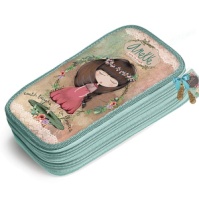 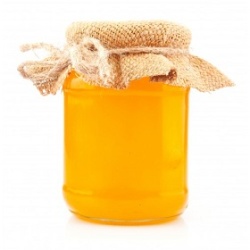 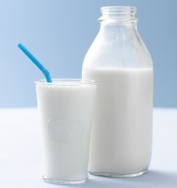 pracovnýslonídrevenýsusedovriaditeľskýzlatýpoľnýmyškinVierkinajablkový